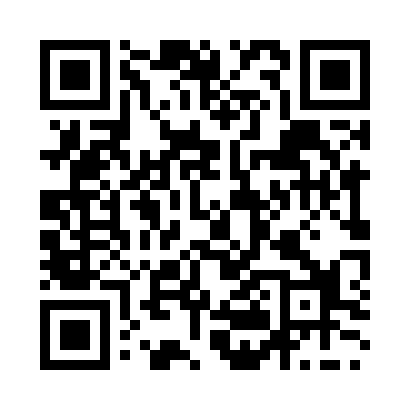 Prayer times for Marondera, ZimbabweWed 1 May 2024 - Fri 31 May 2024High Latitude Method: NonePrayer Calculation Method: Muslim World LeagueAsar Calculation Method: ShafiPrayer times provided by https://www.salahtimes.comDateDayFajrSunriseDhuhrAsrMaghribIsha1Wed4:546:0811:513:085:346:442Thu4:546:0811:513:085:336:433Fri4:546:0811:513:075:336:434Sat4:546:0911:513:075:326:435Sun4:546:0911:503:075:326:426Mon4:556:0911:503:065:316:427Tue4:556:1011:503:065:316:418Wed4:556:1011:503:065:306:419Thu4:556:1011:503:055:306:4110Fri4:556:1111:503:055:306:4011Sat4:566:1111:503:055:296:4012Sun4:566:1111:503:055:296:4013Mon4:566:1211:503:045:286:4014Tue4:566:1211:503:045:286:3915Wed4:576:1211:503:045:286:3916Thu4:576:1311:503:045:276:3917Fri4:576:1311:503:045:276:3918Sat4:586:1311:503:035:276:3919Sun4:586:1411:503:035:276:3820Mon4:586:1411:503:035:266:3821Tue4:586:1511:503:035:266:3822Wed4:596:1511:513:035:266:3823Thu4:596:1511:513:035:266:3824Fri4:596:1611:513:035:266:3825Sat4:596:1611:513:025:256:3826Sun5:006:1611:513:025:256:3827Mon5:006:1711:513:025:256:3828Tue5:006:1711:513:025:256:3829Wed5:016:1711:513:025:256:3830Thu5:016:1811:513:025:256:3831Fri5:016:1811:523:025:256:38